03.06.2020r. ŚrodaIDzień dobry !Jaki dziś macie humor? Zadowoleni, szczęśliwi jesteście? Przed Wami trochę nauki, porozmawiamy właśnie o emocjach i uczuciach.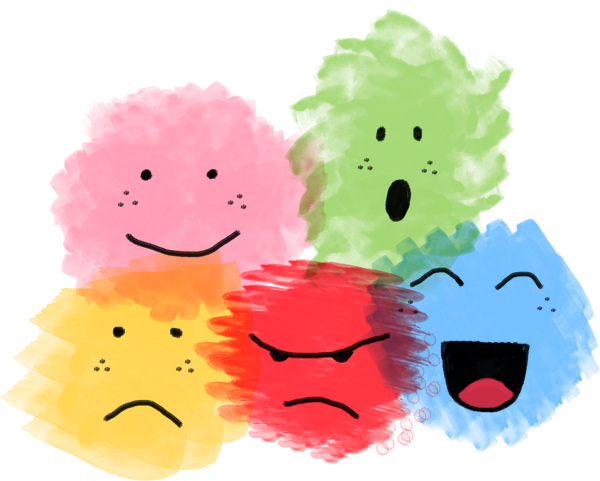 Jakie znacie emocje pozytywne i negatywne?1. Słuchanie tekstu Jolanty Kucharczyk "Moje uczucia"Żal mi minionych wakacji, urodzin, które już były,i tego, że odwiedziny babci już się skończyły.Smutno, że tata wyjechał, mama tak mało ma czasu,i złość mnie bierze, że brat mój robi tak dużo hałasu.Tu, w moim sercu, mieszkają uczucia: miłość, radość i smutek.Czasem jestem tak bardzo szczęśliwy, lecz czasem także się smucę.W kieszonce kasztan na szczęście o tym wciąż przypomina,że wszystko, co jest tak smutne, kiedyś z czasem przemija.Zobacz, już się uśmiechasz, bo znowu będą wakacje,tata niedługo już wróci, z mamą pójdziesz na spacer.Po burzy zawsze jest tęcza, po deszczu słońce znów świeci,po chwilach trudnych i smutnych znowu szczęśliwe są dzieci.2. Rozmowa na temat tekstu.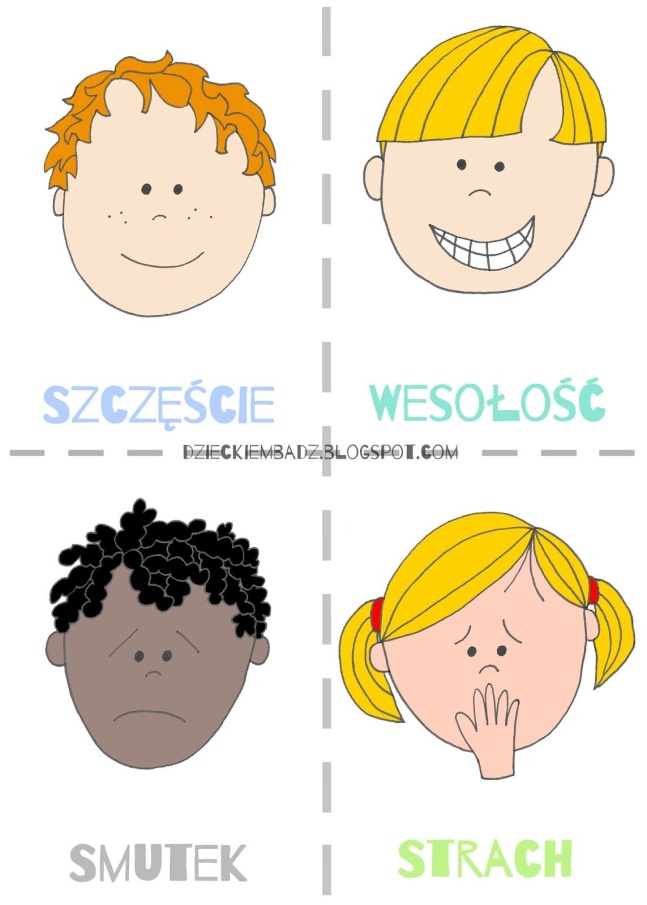 − Co mieszka w sercu?	− Czy zawsze jest nam wesoło?− Czy zdarza się, że coś was smuci?− Czy zdarza się, że coś was złości?Przypominamy dzieciom,  że uczucia, emocje są czymś normalnym, naturalnym, co zawsze towarzyszy ludziom – dorosłym i dzieciom. Ale należy pamiętać o tym, że po burzy zawsze jest tęcza, po deszczu słońce znowu świeci, po chwilach trudnych i smutnych znowu szczęśliwe są dzieci :-)3. Dzielimy kartkę na pół. Z prawej strony rysujemy z czego jesteśmy zadowoleni, co nas ostatnio ucieszyło. Z prawej strony rysujemy, jeśli była sytuacja, która nas zasmuciła. Jeśli znalazło się coś co spowodowało , że z twarzy zniknął uśmiech- jak sobie poradziłeś z tym?4. Zabawa z wykorzystaniem kostki mimicznej. (przygotowana z małego kartonika
 z narysowanymi minami lub kartki z narysowanymi emocjami).Dzieci oglądają kostkę mimiczną, (karty z emocjami) nazywają emocje przedstawione na obrazkach buzi.Zadajemy pytania dzieciom:− Kiedy się złościmy? (Kiedy ktoś lub coś nie pozwala robić tego, co chcemy albo dostać tego, czego potrzebujemy, gdy ktoś chce nam wyrządzić krzywdę).− Kiedy się smucimy? (Gdy żegnamy się z tym, co straciliśmy albo gdy godzimy się z tym, że niektórych rzeczy nie będziemy mieć).− Kiedy się boimy? (Gdy czujemy zagrożenie, strach chroni nas przed nim, bo każe nam krzyczeć, uciekać, chować się lub walczyć).− Kiedy się cieszymy? (Różne osoby cieszą inne rzeczy, zdarzenia).− Kiedy się wstydzimy? (Gdy różnimy się czymś od innych i oni dają nam to odczuć; gdy niespełniamy czyichś oczekiwań, nadziei, gdy przyłapano nas na czymś niewłaściwym).− Kiedy zazdrościmy? (Gdy nie mamy tego, co mają inni – pojawia się wtedy w nas złość lubsmutek, możemy czuć jedno i drugie).Dziecko rzuca kostką mimiczną. Nie pokazuje, co wskazała kostka, tylko miną przedstawia odpowiednią emocję. Rodzic  naśladuje minę, jaką przedstawiło dziecko, i nazywa związaną z nią emocję. Zamiana :-)IIA teraz czas na śpiewanie: Posłuchajcie piosenki :" Dziwny gość"   https://youtu.be/Mq5LVKj8pXQZaproście do słuchania rodziców lub rodzeństwo.O czym jest piosenka?Mam nadzieję, że dzisiejsze zajęcia spowodowały uśmiech na Waszych twarzach !  
 Miłego dnia !